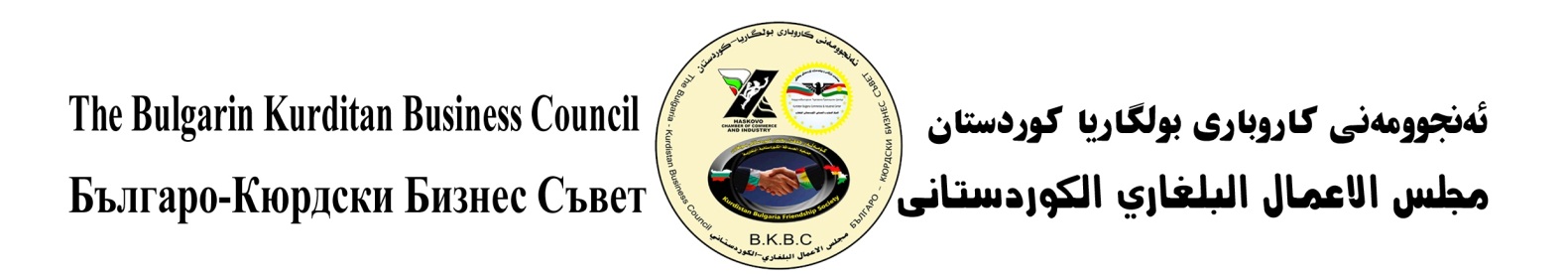 СПИСЪК НА БИЗНЕС ДЕЛЕГАЦИЯТА ОТ ИРАК29 септември 2016г. BUSINESS INTEREST IN BULGARIACONTACT INFORMATIONCOMPANY/ORGANISATIONPOSITIONNAMES                        № ХРАНИТЕЛНИ ПРОДУКТИ И АВТОЧАСТИ DEPUTY PRESIDENT OF KURDISTAN FEDERATION OF CHAMBER OF CEMMERCE & INDUSTRY AND PRESSIDENT OF ERBIL CHAMBER OF COMMERCE LAVO COMPANY FOR OIL AND PETROL SORAN AZEEZ                          1Tel.: +9647504690112e-mail: Info.bkbc2016@gmail.comCHAIRMAN OF THE KURDISTAN – BULGARIAN BUSSINESS COUNCIL AND  PRESSIDENT OF KURDISTAN BULGARIAN FRIENDSHIP ASSOSATION AND CHAIRMAN THE KURDISTAN- BULGARIAN COMMERCIAL AND INDUSTRIAL CENTER IN ERBILПредседател на Българо-Кюрдски бизнес съвет; Председател на Асоциацията  за Българо-кюрдско сътрудничество; Председател на кюрдско - българския търговски и индустриален център в Ербил MAJID  HAMEED TAHA2КОНТАКТ С ПЛОВДИВСКИЯ ПАНАИРTel.: +9647504452197EXECUTIVE MANAGER ERBIL INTERNATIONAL FAIR Изпълнителен директор на Международен панаир ЕрбилABDULLAH HAMAD ABDULRAHEM 3КОНТАКТ С ПЛОВДИВСКИЯ ПАНАИР+9647504458500GENERAL MANAGER OF ERBIL INTERNATIONAL FAIRУправител на Международен панаир ЕрбилLATIF ARIF LATIF BAQAL 4КОНТАКТ С ПЛОВДИВСКИЯ ПАНАИРTel.: +9647504452777MEMBER  OF ADMINISTRATION  OF ERBIL INTERNATIONAL FAIRЧлен на административния комитет на Международен комитет ЕрбилEZAT ALI ISSA 5СТРОИТЕЛНИ ФИРМИ +9647504451642e-mail: info@erbilchamber.comREDYAR CO. FOR GENERAL TRADING AND CONTRACTING JAWHAR KHEDHIR AZEEZ 6ЗЕМЕДЕЛИЕ Tel.: 009647504952222e-mail: nfo@erbilchamber.comBAZAZ PLAZA CO. GENERAL TRADING BOARD MEMBER OF ERBIL CHAMBER OF COMMERCE съвет на ТПП Ербил Член на управителнияTAHER MAWLOOD MUSTAFA7ТЕКСТИЛ И ДРЕХИTel.: 009647504454649e-mail: nfo@erbilchamber.comSANA CO. GENERAL TRADING AND CONTACTINGBOARD MEMBER OF ERBIL CHAMBER OF COMMERCEЧлен на управителния съвет на ТПП ЕрбилKAMAL AZIZ HUSSEIN8КОМПАНИЯ ЗА ПРОИЗВОДСТВО И ОБРАБОТКА ЗА ЗЪРНО ПРОИЗВОДСТВОТО НА ПШЕНИЦАTel.: 009647701526061daryacom@hotmail.com DIRECTOR OF AL-JAWDA COMPANY FOR MANUFACTURING & PROCESSING FOR GRAIN WHEAT PRODUCTION BOARD MEMBER OF SULAYMANIYAH CHAMBER OF COMMERCEOTHMAN FATTAH MOHALIADEEN 9ЦИМЕНТ И ЧАКЪЛ Tel.: 009647504452812Info@erbilchamber.comFACTORY PRODUCTION OF BRICHS AND CEMENTCHAIRMAN OF MEMBER OF SULAYMANIYAH  CHAMBER OF COMMERCEBAHTYAR  MAHMOOD AMEN 10ПАРФЮМИ И КОЗМЕТИКА 009647504451183Sura_a_m@yahoo.comMISK CO. GENERAL TRADING AND PERFUMESGENERAL MANAGER OF THE COMPANY Търговия с парфюмерия ;управител на фирматаADNAN ABDULJABAR OTHMAN11 ПАРФЮМИ И КОЗМЕТИКА009647701614827Sura_a_m@yahoo.comMISK CO. GENERAL TRADING AND PERFUMESDEPUTY MANAGER OF THE COMPANY 	;	      Търговия с парфюмерияЗаместник-управителALI NAJIM ABDULLA HUSSAIN12МЕБЕЛИ И ДЕКОРАЦИЯ 009647504650686baqisalay@gmail.comMAMASION COMPANY FOR DECORATION AND MOBILIA  OWNER OF THE COMPANI MEMBER OF THE KURDISTAN BULGARIAN COMMERCIAL AND INDUSTRIAL CENTER IN ERBILЧлен на кюрдско-българския търговски и индустриален център в ЕрбилHOGR BAQI MOHAMMED HADI SALIHI13ПАРФЮМИ И КОЗМЕТИКА009647504451183MISK CO. GENERAL TRADING AND PERFUMESSALES MANAGER OF THE COMPANY Търговия с парфюмиМениджър продажбиJOSEF IBRAHIM KHEDER14СЕЛСКОСТОПАНСКИ МАШИНИ009647504461646bayardizayee@gmail.comZHEELA CO. FOR GENERAL TRADING AND AGRICULTURALBAYAR HAJI HASSAN DIZAYEE15СЕЛСКОСТОПАНСКИ МАШИНИ009647504461646bayardizayee@gmail.comZHEELA CO. FOR GENERAL TRADING AND AGRICULTURALGENERAL MANAGER OF THE COMPANY SARDAR SAAID DARWESH HASKE16ХРАНИТЕЛНИ ПРОДУКТИ НАТОРАЛНИ СОКОВЕ 009647504451703takhaddad@gmail.comTAK TOWER COMPANY FOR FOOD GENERAL MANAGER OF THE COMPANY MEMBER OF THE KURDISTAN BULGARIAN COMMERCIAL AND INDUSTRIAL CENTER IN ERBIL Търговия с хранителни продукти;управителMOHAMMAD ABDULLAH MOHAMMAD ALI HADAD 17ХРАНИТЕЛНИ ПРОДУКТИХРАНИТЕЛНИ ПРОДУКТИ009647504451703takhaddad@gmail.comTAK TOWER COMPANY FOR FOOD SALES  MANAGER OF THE COMPANY MEMBER OF THE KURDISTAN BULGARIAN COMMERCIAL AND INDUSTRIAL CENTER IN ERBIL Търговия с хранителни продукти;Управител и член на кюрдско-българския търговски и индустриален център в ЕрбилHAYDAR  ABDULLAH MOHAMMAD ALI HADAD18ОРЕХИ И ЯДКИ 009647701550905zhiyar_hawramy@yahoo.com  ARO OFFICE FOR TRADING WALNUT AND NUTS GENERAL  DIRECTOR   MEMBER OF THE KURDISTAN BULGARIAN COMMERCIAL AND INDUSTRIAL CENTER IN ERBIL Търговия с орехи и други ядки;управител и член на кюрдско-българския търговски и индустриален център в ЕрбилLUQMAN  MAJEED  KHALID 19КОЗМЕТИКА И ПАРФЮМИ 009647503297172adnan.alayoubi@yahoo.comBELAD AL-MISK, FOR PERFUMES AND COSMETICSGENERAL MANAGER OF THE COMPANY MEMBER OF THE KURDISTAN BULGARIAN COMMERCIAL AND INDUSTRIAL CENTER IN ERBIL Търговия с парфюми и козметика;управител и член на кюрдско-българския търговски и индустриален център в ЕрбилADNAN HEKMAT JASIM SALEH 20КОЗМЕТИКА И ПАРФЮМИ009647503297172biladalmiskerbil@yahoo.comBELAD AL-MISK, FOR PERFUMES AND COSMETICSGENERAL MANAGER OF THE COMPANY MEMBER OF THE KURDISTAN BULGARIAN COMMERCIAL AND INDUSTRIAL CENTER IN ERBIL Търговия с парфюми и козметика;управител;член на кюрдско-българския търговски и индустриален център в ЕрбилNAJEB A.HAMED AL-KUBAISI 21БЯЛО И ЧЕРВЕНО месо 009647504883099QALAT ALNOBLAA COMPANY FOR TRADE MEATSALES MANAGER OF THE COMPANY MEMBER OF THE KURDISTAN BULGARIAN COMMERCIAL AND INDUSTRIAL CENTER IN ERBIL МЕНИДЖЪР ПРОДАЖБИ Търговия с продукти от животински произход – месни продукти;член на кюрдско-българския търговски и индустриален център в Ербил;член накюрдско-български търговски и индустриален център в ЕрбилIBRAHIM ABDULHAMEED YOUSIF 22Строителни материали 009647902352202Safa66m@gmailcom SAFA MOHSIN SHOP FOR CONSTRUCTION MATERIALS.MEMBER OF THE KURDISTAN BULGARIAN COMMERCIAL AND INDUSTRIAL CENTER IN ERBIL Търговия със строителни материали;член на кюрдско-български търговски и индустриален център в ЕрбилSAFAA MOHSIN YOUNUS 23Орехи и други ядки +9647701529152Saman.71.hussain@gmail.comSAMAN OFFICE FOR GENERAL TRADING OF WALNUT , ALMOND AND SUNFLOWERТърговия с орехи, бадеми и ядкиSAMAN HUSSAIN ABDULKAREM24земеделски и растителни продукти964 7504451183ZHELA COMPANY FOR GENERAL TRADING AND AGRICURTURAL GENERAL MANAGER OF THE COMPANI IN TURKEYТърговия със земеделски и растителни продукти;Управител на фирмата в Р.ТурцияPARMAK MEVLUT     25ТУХЛИADAL COMPANY ТЪРГОВИЯ НА ТУХЛИ KAMAL SAEED TAHA 26